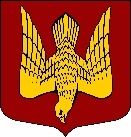                                                                                                                        АДМИНИСТРАЦИЯМУНИЦИПАЛЬНОГО ОБРАЗОВАНИЯСТАРОЛАДОЖСКОЕ СЕЛЬСКОЕ ПОСЕЛЕНИЕВолховского муниципального районаЛенинградской областиП О С Т А Н О В Л Е Н И Еот   ___25 декабря 2019 года_                                                                                №   _178___с. Старая ЛадогаВолховского района, Ленинградской областиОб утверждении муниципальной программы
«Безопасность МО Староладожское сельское поселение на 2020-2022 гг.»В соответствии с Федеральным  законом от  06.10.2003 г.  №  131-ФЗ  «Об  общих  принципах  организации  местного  самоуправления в Российской Федерации»,  постановляю:Утвердить муниципальную программу «Безопасность МО Староладожское сельское поселение на 2020-2022 гг.» (далее – Программа) в соответствии с приложением.Определить администрацию МО Староладожское сельское поселение основным исполнителем Программы.Настоящее постановление подлежит размещению на официальном сайте муниципального образования в сети Интернет.Контроль за исполнением настоящего постановления оставляю за собой.Глава администрацииМО Староладожское сельское поселение                                              Ермак Н.О.Исп: Марьяничева Л.В.Тел. (81363)49-289Приложение к постановлению администрации 
МО Староладожское сельское поселение от 25.12.2019 г.  № 178МУНИЦИПАЛЬНАЯ ПРОГРАММА«Безопасность МО Староладожское сельское поселение на 2020-2022 гг.»МО Староладожское сельское поселение.ПАСПОРТмуниципальной программы МО Староладожское сельское поселение «Безопасность МО Староладожское сельское поселение на 2020-г.»Содержание проблемы и обоснование необходимости 
ее решения программными методами.         В соответствии с Федеральным законом от 06 октября . № 131-ФЗ «Об общих принципах организации местного самоуправления в Российской Федерации» органы местного самоуправления поселения в сфере  обеспечения безопасности населения осуществляют следующие полномочия:- участие в предупреждении и ликвидации последствий чрезвычайных ситуаций в границах поселения;- организация и осуществление мероприятий по гражданской обороне, защите населения и территории поселения от чрезвычайных ситуаций природного и техногенного характера;- обеспечение первичных мер пожарной безопасности в границах населённых пунктов поселения;- создание, содержание и организация деятельности внештатных аварийно-спасательных служб и (или) аварийно-спасательных формирований на территории поселения.          Вопросы повышения безопасности условий жизни населения являются приоритетными направлениями государственной политики, проводимой Президентом Российской Федерации и Правительством Российской Федерации.         Некоторыми из основных задач в области обеспечения безопасности населения и защищённости опасных объектов  являются:1) повышение эффективности мероприятий по предупреждению чрезвычайных ситуаций и минимизации их последствий;2) совершенствование подготовки населения, включающее:- повышение качества подготовки по вопросам гражданской обороны граждан, входящих в состав внештатных аварийно-спасательных формирований, и населения с использованием современных средств и методов обучения;- повышение эффективности защиты населения и населённого пункта от пожаров.        За 2019 год на территории МО Староладожское сельское поселение произошло 3 пожара. Основной причиной пожаров является неисправность печей и дымоходов, а также неосторожное обращение с огнем.        Необходимый уровень координации действий и концентрации ресурсов при решении проблем может быть достигнут при использовании программно-целевых методов, а повышение уровня защищённости населения может быть обеспечено путём реализации основных направлений:- развитие и совершенствование материально-технической базы и повышения защиты населения и территории от опасностей, обусловленных возникновением чрезвычайных ситуаций и пожаров, а также внедрение новых средств и технологий их ликвидации,- совершенствование системы подготовки населения к действиям при возникновении чрезвычайных ситуаций и пожаров.2. Цели, задачи, сроки и методы реализации программы.         Цели:- снижение рисков чрезвычайных ситуаций, повышение уровня защищенности населения и территории МО Староладожское сельское поселение от поражающих факторов чрезвычайных ситуаций природного и техногенного характера, опасностей, возникающих  при ведении военных действий или вследствие этих действий, обеспечение пожарной безопасности  и безопасности людей на водных объектах.          Задачи:- улучшение состояния пожарной безопасности;- предупреждение и ликвидация последствий чрезвычайных ситуаций;- улучшение состояния объектов гражданской обороны.Срок реализации программы – 2020-2022 годы.         Для реализации поставленных целей и решения задач программы, достижения планируемых значений показателей и индикаторов предусмотрено выполнение соответствующих мероприятий.3.  Характеристика основных мероприятий муниципальной программы с указанием сроков их реализации и ожидаемых результатовРешение поставленных в муниципальной программе задач достигается посредством реализации мероприятий конкретных подпрограмм:3.1. В подпрограмме «Предупреждение чрезвычайных ситуаций, развитие гражданской обороны, защита населения и территории от ЧС природного и техногенного характера, обеспечение пожарной безопасности и безопасности людей на водных объектах» предусматривается реализация мероприятий по следующим основным направлениям:3.1.1. Повышение безопасности населения.3.1.2. Пожарная безопасность.     План реализации подпрограммы «Предупреждение чрезвычайных ситуаций, развитие гражданской обороны, защита населения и территории от ЧС природного и техногенного характера, обеспечение пожарной безопасности и безопасности людей на водных объектах» приведен в Приложении.4.  Ресурсное обеспечение программы.Финансирование программных мероприятий осуществляется за счет средств бюджета МО Староладожское сельское поселение в объемах, предусмотренных программой и утвержденных решением Совета депутатов МО Староладожское сельское поселение о бюджете на соответствующий финансовый год.  Всего на реализацию программных мероприятий предусмотрено выделение средств местного бюджета в объеме 150,0 тысяч рублей.Объемы финансирования программы за счет средств местного бюджета носят прогнозный характер и подлежат уточнению в установленном порядке при формировании проекта бюджета на очередной финансовый год исходя из возможностей местного бюджета.В случае невозможности проведения мероприятий, утвержденных в соответствии с планом мероприятий, и экономии бюджетных  средств, предусмотренных на реализацию программы в текущем году, допускается финансирование других мероприятий в рамках основных направлений программы.5. Система управления и контроль за реализацией программы.Специалисты администрации муниципального образования Староладожское сельское поселение Волховского муниципального района Ленинградской области обеспечивают выполнение программных мероприятий, вносят предложения по дополнениям и изменениям в программу.Администрация МО Староладожское сельское поселение:определяет наиболее эффективные формы и методы организации работ по реализации Программы;проводит согласование объемов финансирования на очередной финансовый год и на весь период реализации Программы;при изменении объемов финансирования Программы - корректирует объемы и виды выполняемых работ на очередной финансовый год, определяет приоритеты, корректирует значения целевых показателей, принимает меры по обеспечению выполнения Программы;ведет мониторинг реализации Программы;координирует разработку проектов нормативных правовых актов по вопросам реализации Программы;вносит в установленном порядке предложения, связанные с корректировкой Программы.Контроль за целевым использованием финансовых средств осуществляет  главный бухгалтер администрации МО Староладожское сельское поселение.Общий контроль за выполнением программы осуществляет глава администрации муниципального образования Староладожское сельское поселение.ПАСПОРТподпрограммы  «Предупреждение чрезвычайных ситуаций, развитие гражданской обороны, защита населения и территории от ЧС природного и техногенного характера, обеспечение пожарной безопасности и безопасности людей на водных объектах» в рамках муниципальной программы МО Староладожское сельское поселение «Безопасность МО Староладожское сельское поселение на 2020-2022 гг.»1. Содержание проблемы и обоснование необходимости 
ее решения программными методами.          Вопросы повышения безопасности условий жизни населения являются приоритетными направлениями государственной политики, проводимой Президентом Российской Федерации и Правительством Российской Федерации.         Некоторыми из основных задач в области обеспечения безопасности населения и защищённости опасных объектов  являются:1) повышение эффективности мероприятий по предупреждению чрезвычайных ситуаций и минимизации их последствий;2) совершенствование подготовки населения, включающее:- повышение качества подготовки по вопросам гражданской обороны граждан, входящих в состав внештатных аварийно-спасательных формирований, и населения с использованием современных средств и методов обучения;- повышение эффективности защиты населения и населённого пункта от пожаров.        За 2019 год на территории МО Староладожское сельское поселение произошло 3 пожара. Основной причиной пожаров является неисправность печей и дымоходов, а также неосторожное обращение с огнем.        Необходимый уровень координации действий и концентрации ресурсов при решении проблем может быть достигнут при использовании программно-целевых методов, а повышение уровня защищённости населения может быть обеспечено путём реализации основных направлений:- развитие и совершенствование материально-технической базы и повышения защиты населения и территории от опасностей, обусловленных возникновением чрезвычайных ситуаций и пожаров, а также внедрение новых средств и технологий их ликвидации,- совершенствование системы подготовки населения к действиям при возникновении чрезвычайных ситуаций и пожаров.2. Цели, задачи, сроки и методы реализации подпрограммы.         Цели:1. Снижение рисков возникновения на территории муниципального образования Староладожское сельское поселение чрезвычайных ситуаций и пожаров.                                  2.  Повышение безопасности населения и защищённости важных объектов от угроз природного техногенного характера.          Задачи:1. Проведение организационных мероприятий по повышению защищённости важных объектов.2. Повышение готовности сил и средств ликвидации чрезвычайных ситуаций и пожаров.3. Развитие и совершенствование системы подготовки населения к действиям в чрезвычайных ситуациях.Срок реализации программы – 2020-2022 годы.         Для реализации поставленных целей и решения задач, достижения планируемых значений показателей и индикаторов предусмотрено выполнение соответствующих мероприятий. 3. Основные мероприятия подпрограммы. В подпрограмме предусматривается реализация мероприятий по следующим основным направлениям:- мероприятия по обеспечению пожарной безопасности на территории МО Староладожское сельское поселение;- мероприятия по развитию гражданской обороны на территории МО Староладожское сельское поселение.Перечень программных мероприятий с указанием финансирования представлен в приложении  к настоящей подпрограмме. В ходе реализации подпрограммы, при принятии соответствующих нормативных правовых актов на федеральном, региональном и местном уровнях, отдельные мероприятия, сроки реализации, затраты, целевые показатели и индикаторы могут уточняться.4.  Ресурсное обеспечение подпрограммыФинансирование программных мероприятий осуществляется за счет средств бюджета МО Староладожское сельское поселение в объемах, предусмотренных подпрограммой и утвержденных решением Совета депутатов МО Староладожское сельское поселение о бюджете на соответствующий финансовый год.  Всего на реализацию программных мероприятий предусмотрено выделение средств местного бюджета в объеме 150,0 тысяч рублей.Объемы финансирования подпрограммы за счет средств местного бюджета носят прогнозный характер и подлежат уточнению в установленном порядке при формировании проекта бюджета на очередной финансовый год исходя из возможностей местного бюджета.В случае невозможности проведения мероприятий, утвержденных в соответствии с планом мероприятий, и экономии бюджетных  средств, предусмотренных на реализацию подпрограммы в текущем году, допускается финансирование других мероприятий в рамках основных направлений программы.5.  Оценка эффективности и прогноз ожидаемых результатов от реализации подпрограммы         Реализация мероприятий подпрограммы в области обеспечения пожарной безопасности позволит ожидать положительный социально-экономический эффект:Социальные последствия реализации программных мероприятий, которые будут выражаться качественными показателями, характеризующими осознание населением повышения  уровня своей защищённости,  более высокой подготовленностью населения в области чрезвычайных ситуаций и пожарной безопасности.Экологические последствия, которые будут выражаться качественными и количественными показателями, характеризующими недопущение ухудшения исходного состояния окружающей среды, достигнутые своевременным принятием мер по недопущению их возникновения и развития.Экономические последствия, которые будут выражаться в снижении экономического ущерба, причинённого в результате пожаров, достигнутом путём повышения уровня готовности сил и средств пожаротушения.В целом реализация подпрограммы позволит снизить ущерб, причинённый в результате пожаров, повысить безопасность населения и защищённость критически важных объектов от угроз природного характера.ПриложениеПЕРЕЧЕНЬ МЕРОПРИЯТИЙ  ПОДПРОГРАММЫ  «Предупреждение чрезвычайных ситуаций, развитие гражданской обороны, защита населения и территории от ЧС природного и техногенного характера, обеспечение пожарной безопасности и безопасности людей на водных объектах» в рамках муниципальной программы МО Староладожское сельское поселение «Безопасность МО Староладожское сельское поселение на 2020-2022 гг.»Полное наименованиеБезопасность МО Староладожское сельское поселение на 2020-2022гг.Ответственный исполнитель 
программыАдминистрации муниципального образования Староладожское сельское поселение Волховского района Ленинградской областиПодпрограммы программы1. Предупреждение чрезвычайных ситуаций, развитие гражданской обороны, защита населения и территории от чрезвычайных ситуаций  природного и техногенного характера, обеспечение пожарной безопасности и безопасности людей на водных объектахЦели программыснижение рисков чрезвычайных ситуаций, повышение уровня защищенности населения и территории МО Староладожское сельское поселение от поражающих факторов чрезвычайных ситуаций природного и техногенного характера, опасностей, возникающих  при ведении военных действий или вследствие этих действий, обеспечение пожарной безопасности  и безопасности людей на водных объектах.Задачи программы    - улучшение состояния пожарной безопасности;    - предупреждение и ликвидация последствий чрезвычайных ситуаций;    - улучшение состояния объектов гражданской обороны.Целевые индикаторы и показатели программы    Мероприятия по пожарной безопасности – количество.    Предупреждение и ликвидация последствий чрезвычайных ситуаций – количество.    Мероприятия по гражданской обороне  - количество.  Этапы и сроки реализации        
программы2020-г.Объемы бюджетных ассигнований   
программы150,0 тысяч рублей (из средств местного бюджета), в том числе по годам:2020 год – 50,0 тыс. рублей;2021 год – 50,0 тыс. рублей;2022 год – 50,0 тыс. рублей.В том числе по подпрограммам:1. «Предупреждение чрезвычайных ситуаций, развитие гражданской обороны, защита населения и территории от ЧС природного и техногенного характера, обеспечение пожарной безопасности и безопасности людей на водных объектах».150,0 тысяч рублей (из средств местного бюджета), в том числе по годам:2020 год – 50,0 тыс. рублей;2021 год – 50,0 тыс. рублей;2022 год – 50,0 тыс. рублей.Ожидаемые результаты реализации программы    -  мероприятия по пожарной безопасности и ликвидации ЧС- 2;     - предупреждение и ликвидация последствий чрезвычайных ситуаций  с 50 до 60 %мероприятия по гражданской обороне - 2;    - мероприятия по предупреждению и ликвидация последствий чрезвычайных ситуаций  - 2.Полное наименованиеПредупреждение чрезвычайных ситуаций, развитие гражданской обороны, защита населения и территории от ЧС природного и техногенного характера, обеспечение пожарной безопасности и безопасности людей на водных объектахОтветственный исполнитель 
подпрограммыАдминистрации муниципального образования Староладожское сельское поселение Волховского района Ленинградской областиЦели подпрограммы1. Снижение рисков возникновения на территории муниципального образования Староладожское сельское поселение (далее – муниципальное образование) чрезвычайных ситуаций и пожаров.                                  2.  Повышение безопасности населения и защищённости важных объектов от угроз природного техногенного характера.Задачи подпрограммы1. Проведение организационных мероприятий по повышению защищённости важных объектов.2. Повышение готовности сил и средств ликвидации чрезвычайных ситуаций и пожаров.3. Развитие и совершенствование системы подготовки                    населения к действиям в чрезвычайных ситуациях.Целевые индикаторы и показатели подпрограммыМероприятия по пожарной безопасности – количество.    Предупреждение и ликвидация последствий чрезвычайных ситуаций – количество.    Мероприятия по гражданской обороне  - количество.  Этапы и сроки реализации        
подпрограммы2020-.Объемы бюджетных ассигнований   
подпрограммы150,0 тысяч рублей (из средств местного бюджета), в том числе по годам:2020 год – 50,0 тыс. рублей;2021 год – 50,0 тыс. рублей;2022 год – 50,0 тыс. рублей.Ожидаемые результаты реализации подпрограммы-  мероприятия по пожарной безопасности и ликвидации ЧС- 2;     - предупреждение и ликвидация последствий чрезвычайных ситуаций  с 50 до 60 %мероприятия по гражданской обороне - 2;    - мероприятия по предупреждению и ликвидация последствий чрезвычайных ситуаций  - 2.МероприятиеГод реали-зацииПланируемые объемы финансирования(тысяч рублей в действующих ценах года реализации мероприятия)Планируемые объемы финансирования(тысяч рублей в действующих ценах года реализации мероприятия)Планируемые объемы финансирования(тысяч рублей в действующих ценах года реализации мероприятия)Планируемые объемы финансирования(тысяч рублей в действующих ценах года реализации мероприятия)Индикаторы реализации (целевого задания)ИсполнительМероприятиеГод реали-зацииВсегов том числев том числев том числеИндикаторы реализации (целевого задания)ИсполнительМероприятиеГод реали-зацииВсегоОбластной бюджетместный бюджетпрочие        источникиИндикаторы реализации (целевого задания)Исполнитель123456781. Основное мероприятие "Повышение безопасности населения"75,0075,00Мероприятия по развитию гражданской обороны на территории МО Староладожское сельское поселение75,0075,001.1. Разработка нормативно-правовых документов по делам ГО и ЧСежегодно0000Повышение готовности сил и средств ликвидации чрезвычайных ситуаций Администрация МО Староладожское сельское поселение1.2. Обучение населения способам защиты и профилактическим действиямежегодно0000Развитие и совершенствование системы подготовки населения к действиям в чрезвычайных ситуацияхАдминистрация МО Староладожское сельское поселение1.3. Приобретение средств индивидуальной защиты201925,0025,00Повышение готовности сил и средств ликвидации чрезвычайных ситуаций Администрация МО Староладожское сельское поселение1.3. Приобретение средств индивидуальной защиты202025,0025,00Повышение готовности сил и средств ликвидации чрезвычайных ситуаций Администрация МО Староладожское сельское поселение1.3. Приобретение средств индивидуальной защиты202125,0025,00Повышение готовности сил и средств ликвидации чрезвычайных ситуаций Администрация МО Староладожское сельское поселение2. Основное мероприятие "Пожарная безопасность"75,0075,00Мероприятия по обеспечению пожарной безопасности на территории МО Староладожское сельское поселение75,0075,002.1. Разработка нормативно-правовых документов в области пожарной безопасностиежегодно0000Повышение готовности сил и средств ликвидации чрезвычайных ситуаций и пожаровАдминистрация МО Староладожское сельское поселение2.2. Обучение населения способам защиты и профилактическим действиямежегодно0000Развитие и совершенствование системы подготовки населения к действиям в чрезвычайных ситуацияхАдминистрация МО Староладожское сельское поселение2.3. Техническое обслуживание пожарной сигнализации 202025,0025,00Администрация МО Староладожское сельское поселение2.3. Техническое обслуживание пожарной сигнализации 202125,0025,00Администрация МО Староладожское сельское поселение2.3. Техническое обслуживание пожарной сигнализации 202225,0025,00Администрация МО Староладожское сельское поселениеИтого по мероприятиям подпрограммы202050,0050,00Итого по мероприятиям подпрограммы202150,0050,00Итого по мероприятиям подпрограммы202250,0050,00